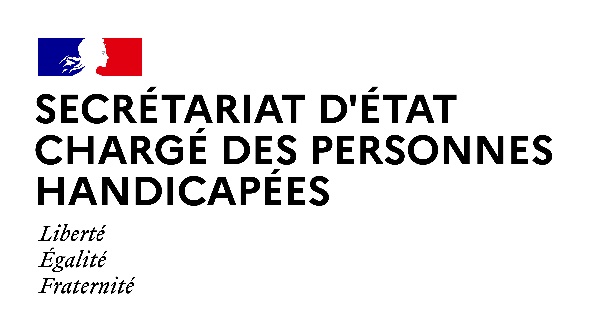 Paris, le 2 août 2021NOTE AUX RÉDACTIONSDans le cadre des enjeux d’intervention précoce, d’accompagnement des enfants et de soutien aux familles en lien avec la Stratégie nationale d’autisme au sein des troubles du neuro-développement, Madame Sophie CLUZEL, Secrétaire d’État auprès du Premier ministre chargée des Personnes handicapées, se rendra à l’Institut médico-éducatif (IME) de l’Association départementale de parents et d’amis des personnes handicapées mentales (Adapei) à La Crau (Var) mercredi 4 août. Déroulé :10h00 : Visite de l’Institut médico-éducatif (IME), qui propose un accueil de jour pour les enfants porteurs de troubles du spectre de l’autisme et qui constitue une solution de répit pour les familles(50 Chemin des Banons, 83260 La Crau)10h30 : Échanges avec les familles des enfants (50 Chemin des Banons, 83260 La Crau)11h00 : Échanges avec l’Association départementale de parents et d’amis des personnes handicapées mentales (Adapei) Var-Méditerranée(50 Chemin des Banons, 83260 La Crau)ACCRÉDITATIONS – Préfecture du Var :
pref-communication@var.gouv.fr CONTACT PRESSE - Secrétariat d’État chargé des Personnes handicapées :
seph.communication@pm.gouv.frLes mesures barrières et notamment la distanciation physique seront strictement respectées. Le port du masque sera obligatoire pour l'ensemble des participants,
en intérieur.